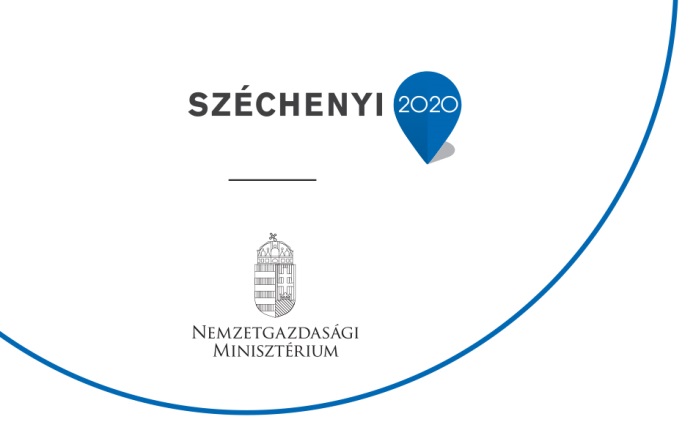 Ipari területek kialakítása Újszilváson VEKOP-1.2.2-15-2016-00019Fotódokumentáció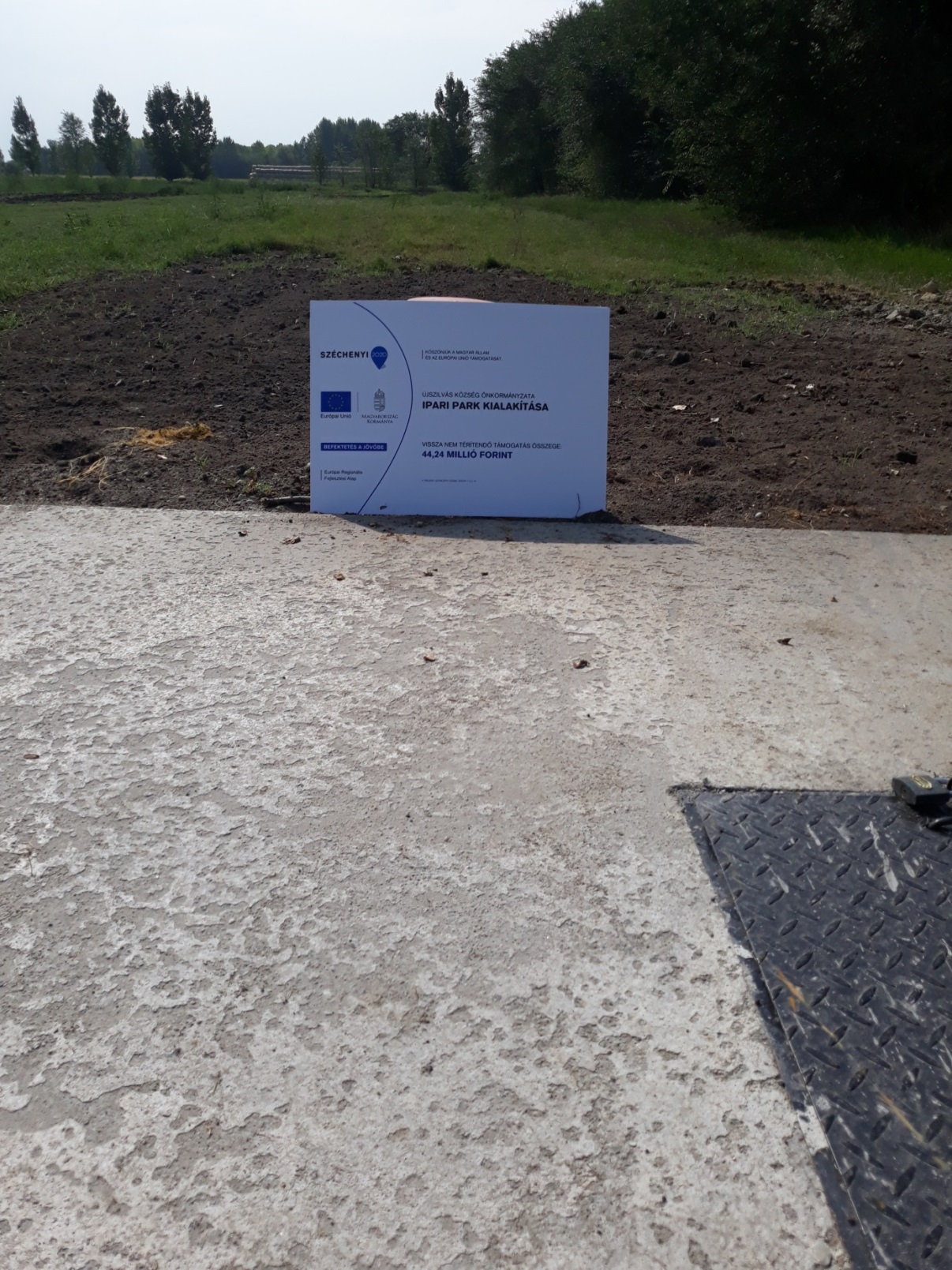 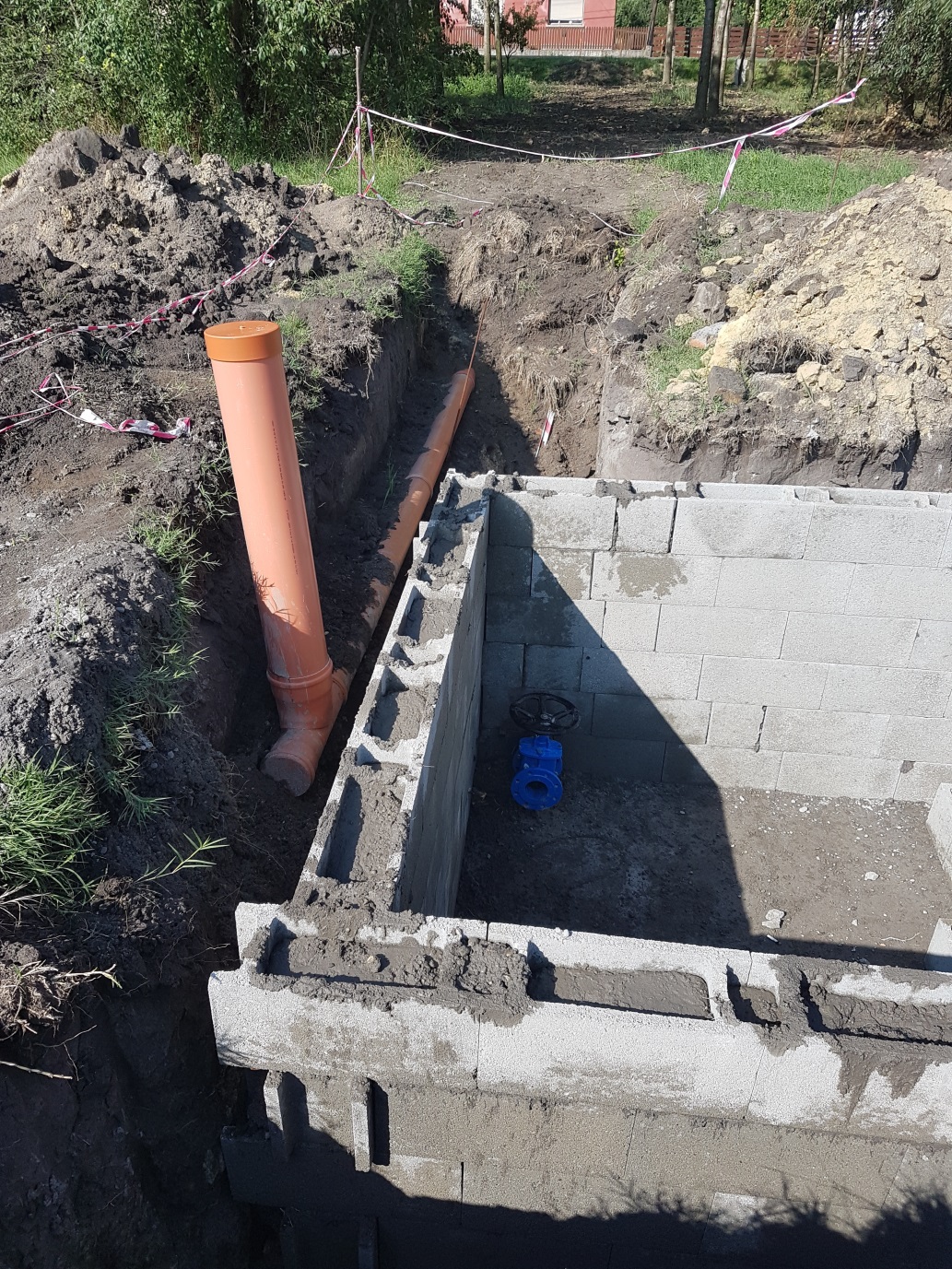 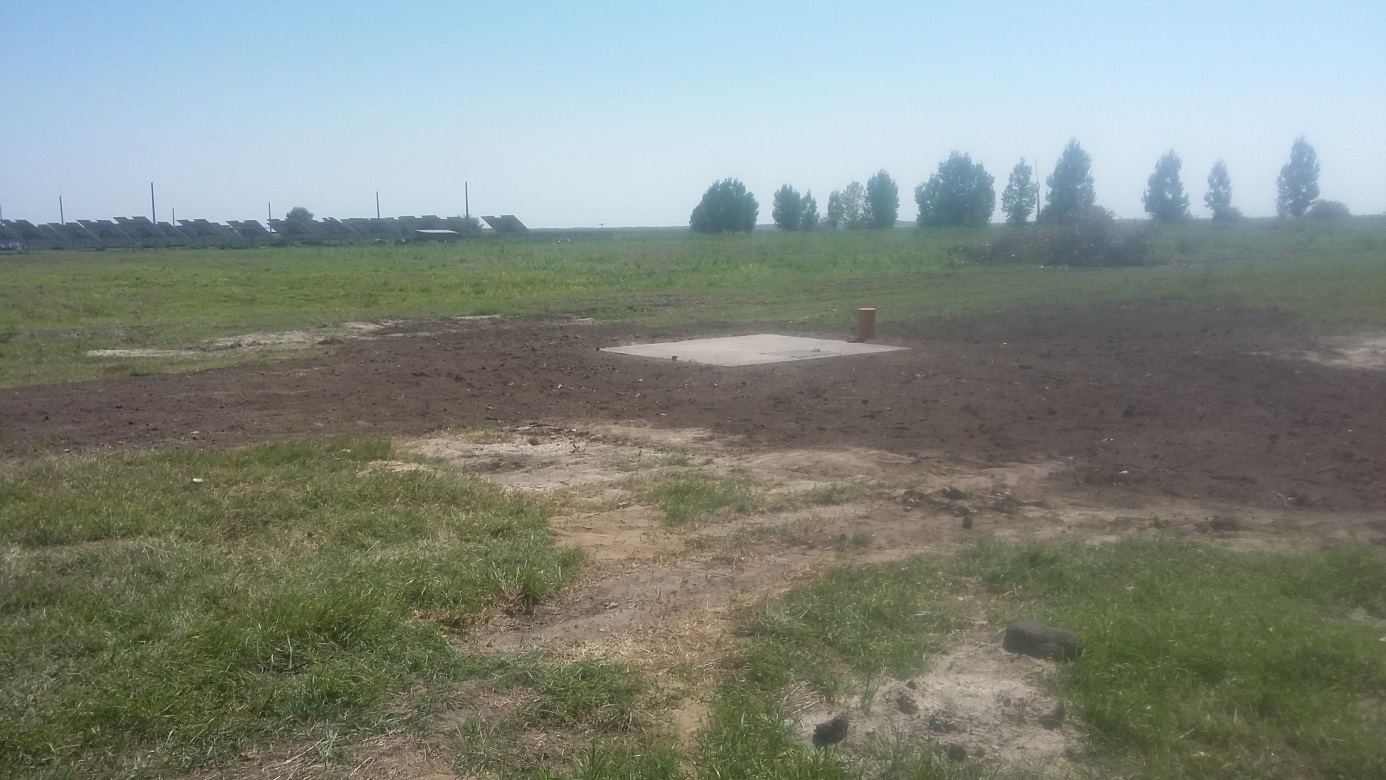 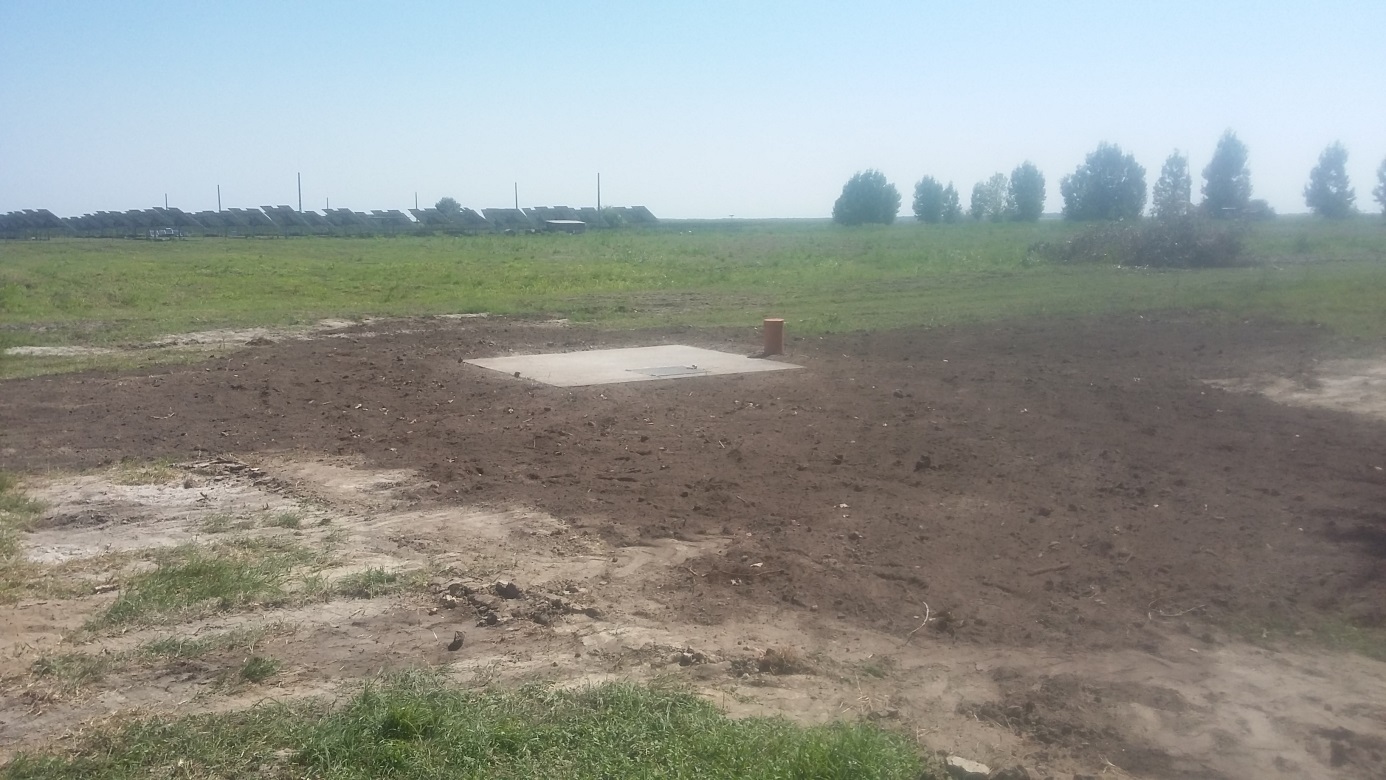 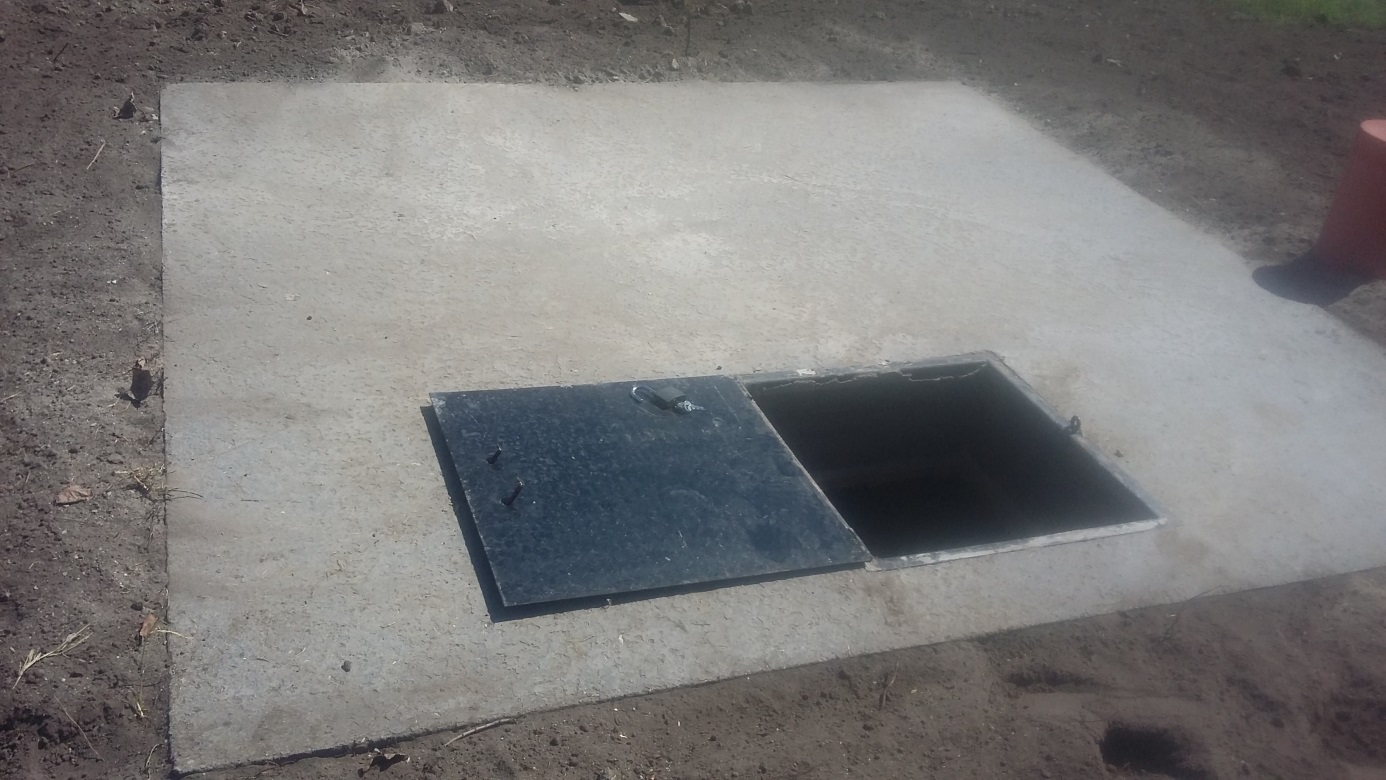 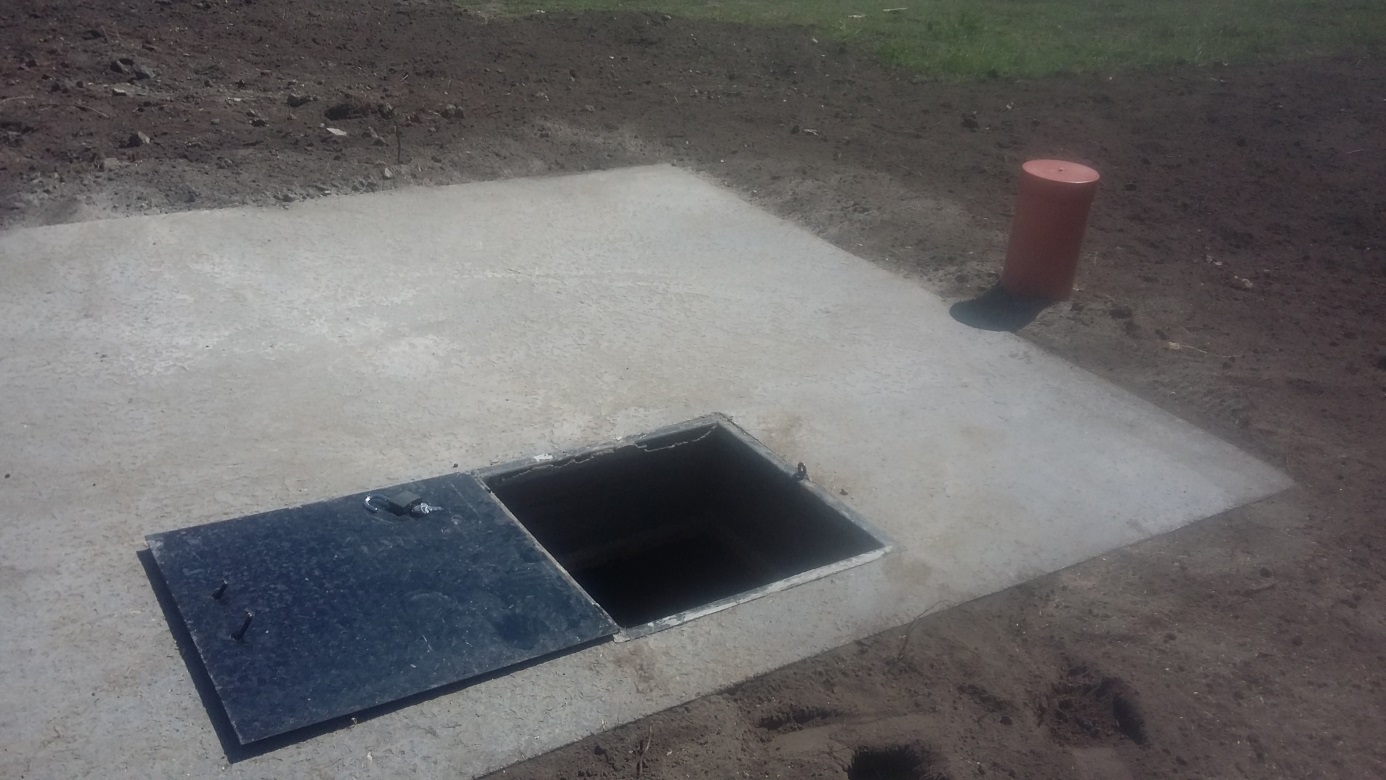 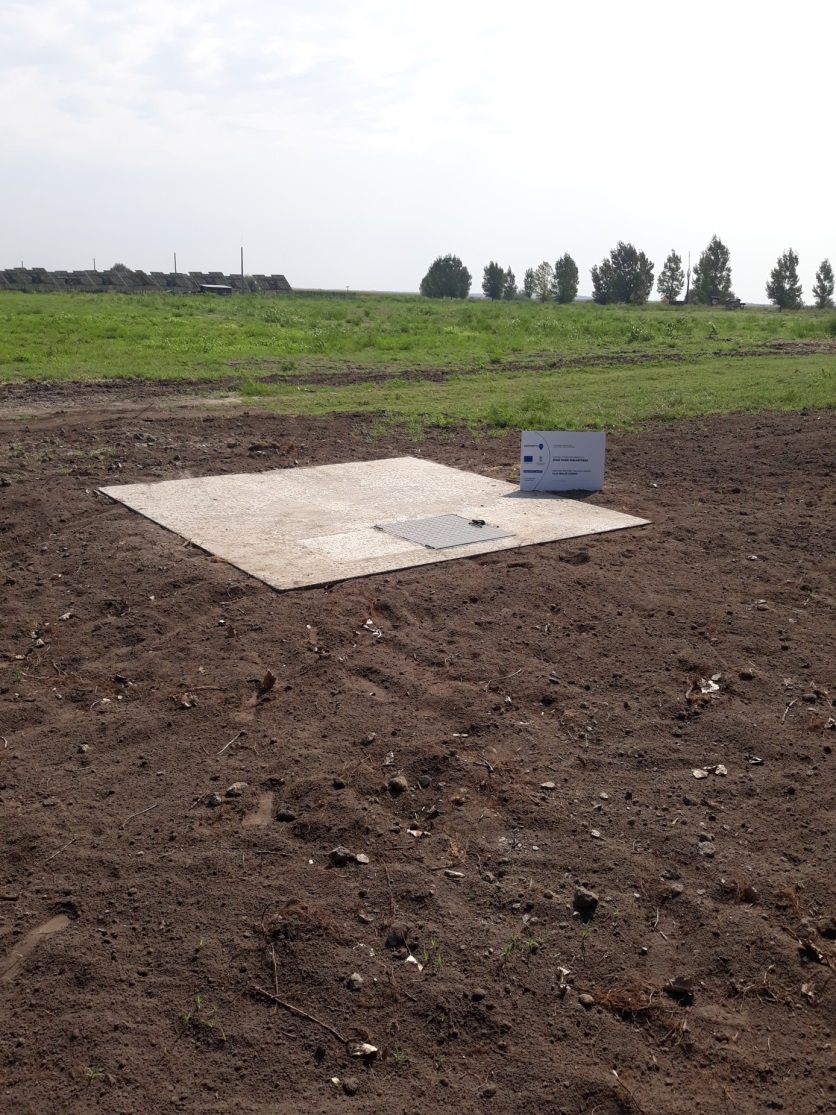 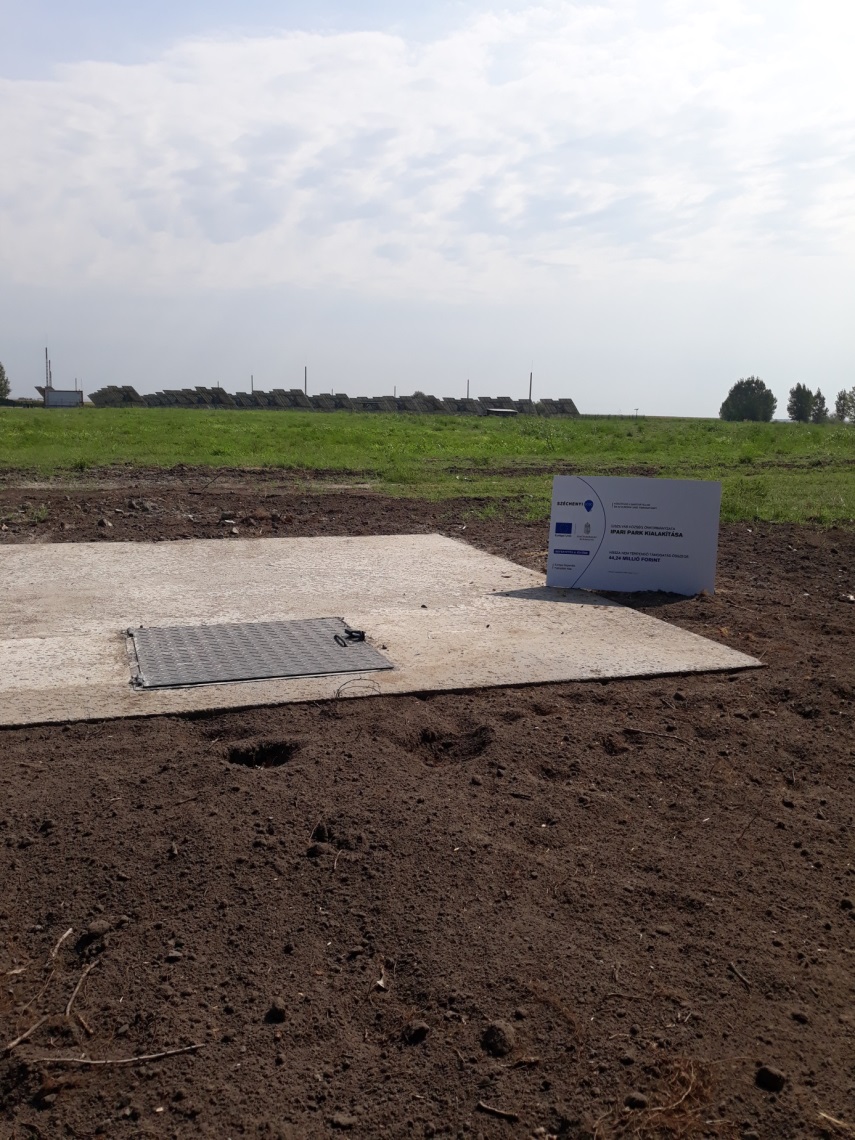 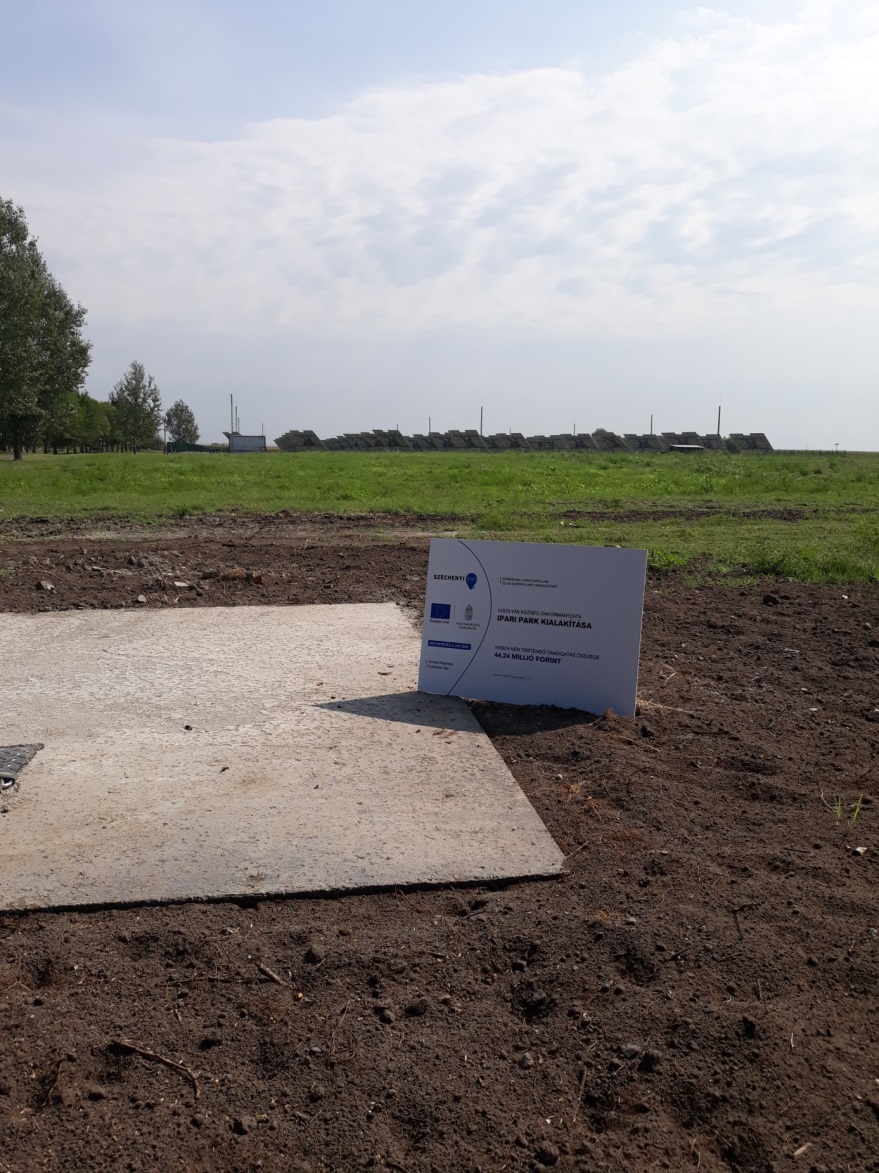 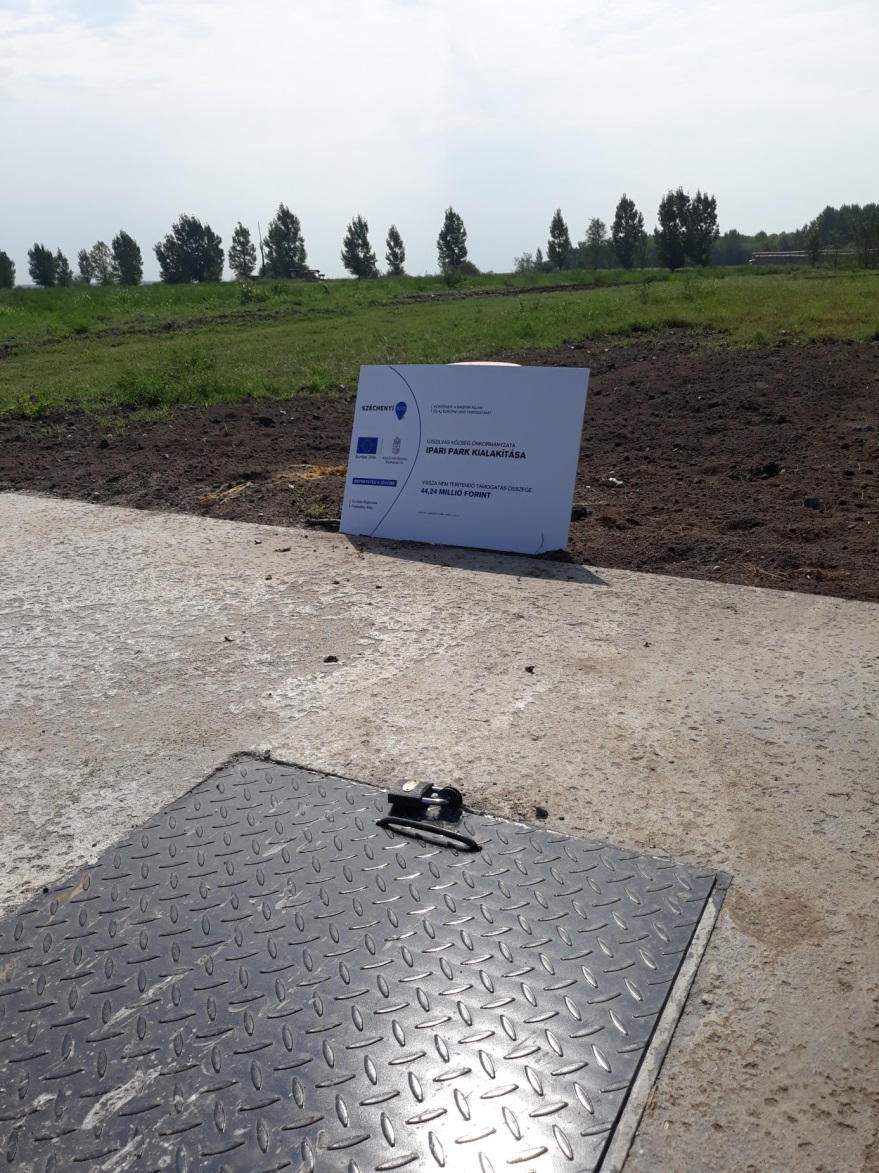 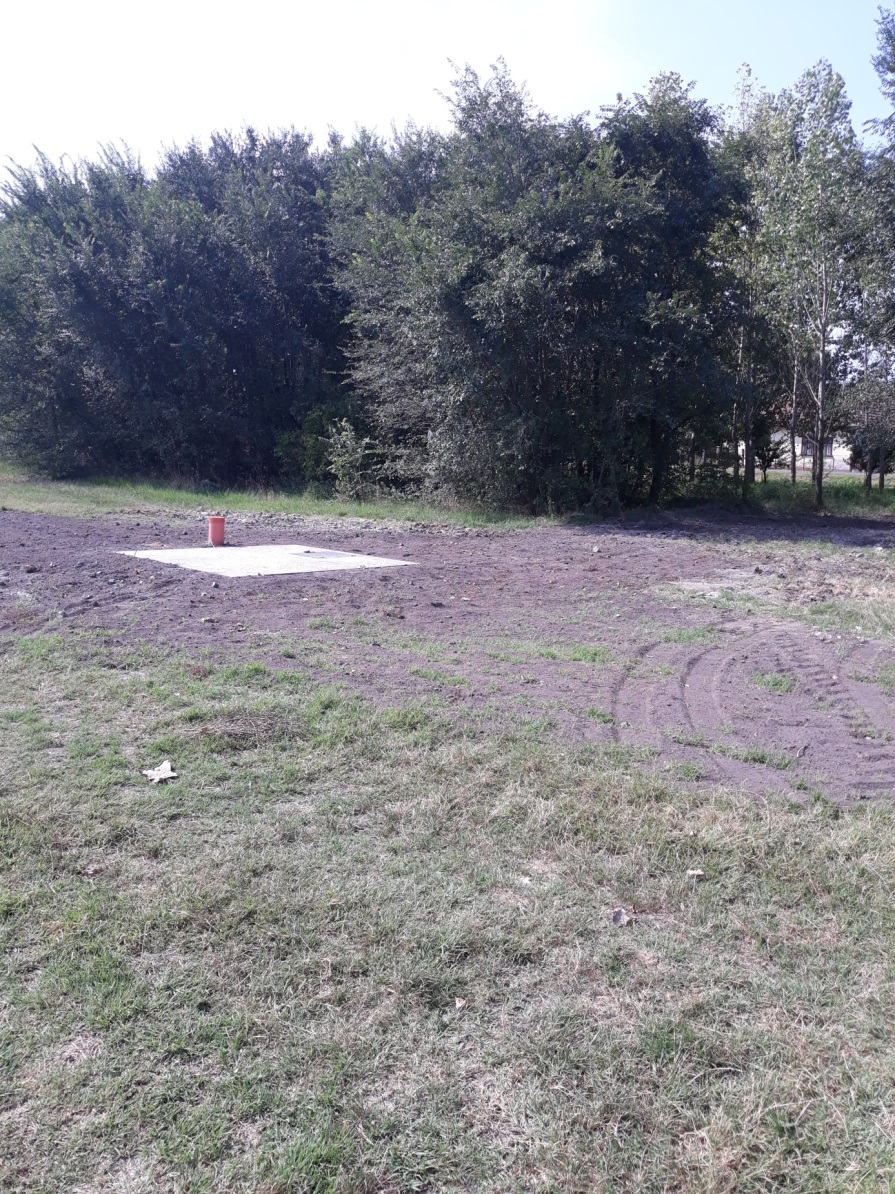 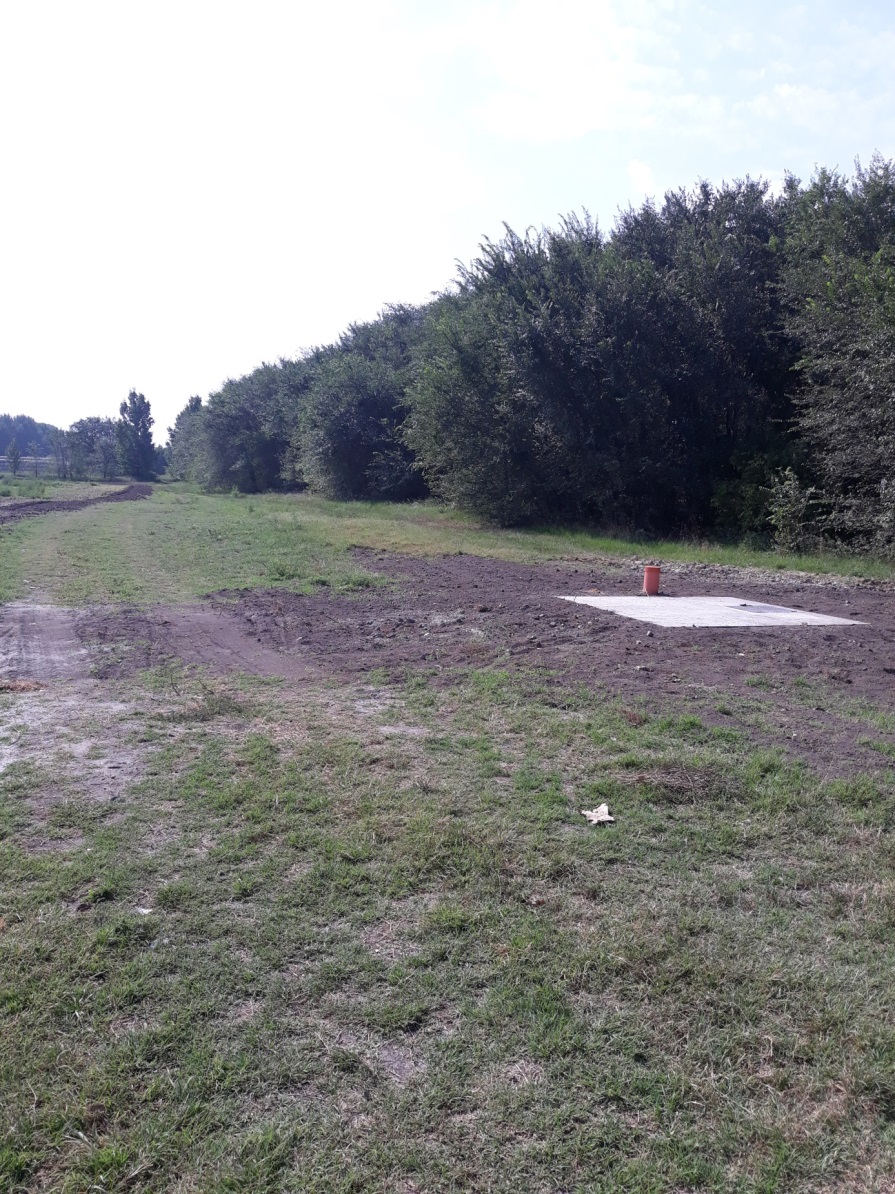 